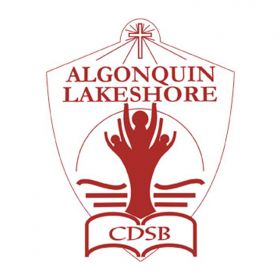 Elementary AthleticsGirls Junior ‘A’ VolleyballTuesday, November 22th 2016St. Paul, TrentonGroup A1)       St. Gregory2)       St. Mary3)       St. JosephGroup B4)          St. Peter5)          St. Michael6)          Georges VanierTimeSt. Mary9:30 – 9:502 vs 49:50-10:103 vs 410:10-10:305 vs 610:30-10:501 vs 210:50-11:101 vs 411:10-11:302 vs 511:30-11:506 vs 311:50-12:101 vs 512:10 – 12:304 vs 512:30 – 12:501 vs 612:50-1:104 vs 61:10-1:301 vs 31:30-1:503 vs 51:50-2:102 vs 32:10-2:306 vs 2